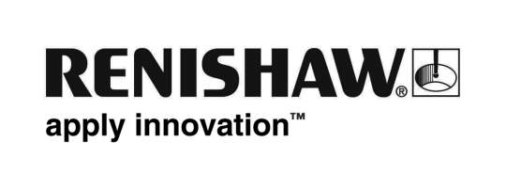 Firma Renishaw prezentuje nową sondę skanującą RSP3-6 dla wieloczujnikowego systemu REVO®Firma Renishaw przedstawia sondę skanującą RSP3-6 o zwiększonym zasięgu do użytku 
z 5-osiowym systemem pomiarowym REVO w maszynach współrzędnościowych (CMM). 
Sonda RSP3-6 umożliwia lepszy dostęp i możliwości pomiaru cech w głębokich otworach poprzez połączenie długich przedłużaczy do 800 mm wraz z przemieszczeniami 5-osiowego systemu REVO. Sonda ta jest idealnym rozwiązaniem do pomiarów dużych elementów wielkogabarytowych, jak np. bloki silników i podzespoły maszyn ciężkich używanych w budownictwie, kopalniach, przemyśle motoryzacyjnym i obronnym.RSP3-6 składa się z sondy i gamy talerzyków wymiany trzpieni pomiarowych, których można używać wraz z przedłużeniami, zarówno prostymi jak i przegubowymi. Sondę RSP3-6 można automatycznie wymieniać ze wszystkimi opcjami sond dostępnymi w systemie REVO, co pozwala na dobranie optymalnego narzędzia do skontrolowania szerokiej gamy elementów, wszystkich cech na jednej maszynie współrzędnościowej. Dodatkowo, proste talerzyki wymiany trzpieni pomiarowych sondy 
RSP3-6 zapewniają przedłużenie do 800 mm od osi obrotu A systemu REVO, zaś przegubowe talerzyki wymiany trzpieni zapewniają przedłużenie do 600 mm od tego samego punktu odniesienia.Sondy te można używać zarówno w trójwymiarowych pomiarach elektrostykowych, jak 
i w dwuwymiarowych pomiarach skanujących. Zobacz sondę skanującą RSP3-6 na targach EMO 2015 w Mediolanie (Włochy, 5–10 października)Film dotyczący produktu można znaleźć pod adresem: https://www.youtube.com/watch?v=nkLH8r2wBBsAby uzyskać więcej informacji, odwiedź witrynę www.renishaw.pl/cmm.-Koniec-